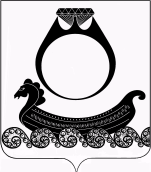 Администрация  Чапаевского сельского поселения Красносельского муниципального района Костромской областиПОСТАНОВЛЕНИЕот  31 января   2019 года                                                                №  6О стоимости  услуг, предоставляемых, согласно гарантированному перечню, услуг по погребению.В целях реализации Федерального закона от 12 января 1996 года № 8-ФЗ « О погребении и похоронном деле», в соответствии с постановлением Правительства Российской Федерации от 12.10.2010 года № 813 «О сроках индексации предельного размера стоимости услуг, предоставляемых согласно гарантированному перечню  услуг по погребению, подлежащей возмещению специализированной службе по вопросам похоронного дела, а так же предельного размера социального пособия на погребение», администрация сельского поселения ПОСТАНОВЛЯЕТ:1. Утвердить стоимость гарантированных услуг по погребению умерших(погибших) граждан и требования, предъявляемые к их качеству.2. Отменить постановление № 8 от 07.02.2018 года «О стоимости  услуг, предоставляемых, согласно гарантированному перечню, услуг по погребению» со всеми последующими изменениями.4. Контроль за исполнением настоящего постановления возложить на заместителя главы администрации сельского поселения. 5. Настоящее постановление подлежит официальному опубликованию в общественно - политической газете «Чапаевский вестник», на официальном сайте администрации www. Chapaevo.ru и распространяет своё действие на правоотношения возникшие с 01 февраля 2019 года.Заместитель главы   поселения                                              А.Н.Афанасов                                              Приложение к постановлению администрацииЧапаевского сельского поселения от 31 января  2019 года № 6Стоимость гарантированных услуг по погребению умерших(погибших) граждан и требования, предъявляемые к их качеству.Гарантированный перечень услуг по погребениюТребования, предъявляемые  к качеству предоставляемых услугСтоимость гарантированных услуг по погребению(руб.)1. Оформление документов, необходимых для погребения.  Оформление медицинского свидетельства о смерти, государственного свидетельства о смерти, справки для возмещения на погребение, справки на захоронениебесплатно2. Облачение телаТкань х/б площадью 3,5 квадратного метра для облачения телабесплатно3. Предоставление и доставка гроба и других предметов, необходимых для погребенияПредоставление гроба необитого деревянного. Доставка гроба по адресу   осуществляется бригадой рабочих по выносу. Для доставки гроба предоставляется специально оборудованный транспорт-автокатафалк.2225-974. Перевозка тела (останков) умершего на кладбище.Перевозка тела умершего из дома (морга) до кладбища осуществляется автокатафалком с соблюдением скорости, не превышающей 40 км/час1066-105. ПогребениеРытье могилы, установленного размера на отведенном участке кладбища вручную, зачистка могилы вручную, опускание гроба в могилу, засыпка могилы землей, оформление надмогильного холмика, установка регистрационной таблички2654-40                                                      Итого5946-47